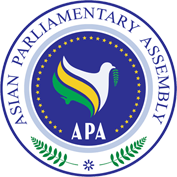 Draft Resolution on Environmental IssuesSC-Economic/Draft Res/2019/02         19 April 2019We, the Members of the Asian Parliamentary Assembly,Recalling APA Resolution on Environmental Issues, Global Warming, Climate Change, and Planting Billions of Trees Throughout Asia (APA/Res/2015/07) adopted at the8thAPA Plenary in Phnom Penh, Cambodia, December 2015, the Paris Agreement on Climate Change  and other relevant APA resolutions;Welcoming the Report of the Secretary-General on Environmental Issues, Global Warming, and Planting Billions of Trees throughout Asia, contained in document SG/Rep/2016/03-2 dated 20 July 2016;Adhering to the important role of environment in the sustainable development and meeting needs of increasing world population particularly countries of Asia which are facing dire consequences of climate change;Recognizing the need to pursue the sustainable development namely the economic growth, social development and environmental protection in a balanced and mutually supportive manner;Highlighting the link between sustainable development and other relevant ongoing processes such as that the implementation of the UN Framework Convention on Climate Change (UNFCCC), UN Convention Biological Diversity (UNCBD), UN Convention to Combat Desertification and the outcome of the International Conference on Financing for Development among others is linked with global sustainable development agenda;Emphasizing the natural capital such as forests, biodiversity, freshwater, and coastal and marine ecosystems as being essential to making “green economies” a reality; and we shall maintain and protect these capitals from any threats that might harm it or any of its elements; Recognizing that climate change represents an urgent and potentially irreversible threat to human societies and the planet and thus requires the widest possible cooperation by all countries, and their participation in an effective and appropriate international response, with a view to accelerating the mitigation efforts including through enhanced adaptation measures as well as accelerating provision of Means of Implementation (MOI);Underlining   the  necessity   of   a  comprehensive  and   long-term  strategy   to   combat drought, forest fire, air pollution, desertification  land degradation  and  marine life deterioration,  thus improving the  living conditions of  the people living in arid, semi-arid and coastal areas;  Recognizing  the significance of  exchanging  information  on  environmental issues among Asian countries and transfer of environmentally sound technologies, in particular scientific, capacity building and technical assistance, from those states with high capabilities in the area of sustainable development to less developed countries in Asia; Recognizing the urgent need to enhance the provision of finance, technology and capacity- building support by developed country Parties, in a predictable manner, to enable enhanced pre-2020 action by developing country Parties;Concerned about the negative environmental impact of unbridled energy consumption on a global scale and particularly in Asia;Encouraging Asian parliaments of the countries which supported the Doha amendment to the Kyoto Protocol to speed up their acceptance of the second commitment period of the Kyoto Protocol, in order to provide further momentum for global climate action for the years leading up to 2020;Calling up on developed countries and international institutions to assist Asian developing countries, in their efforts to deal with negative consequences of environmental degradation effectively and reiterating the importance of devising a proper mechanism for technology transfer and financing from developed to developing countries;Emphasizing that substantive involvement of APA in the latest state of affairs as regards the ongoing negotiations within the context of UNFCCC, exchange of views among Member Parliaments and striving for bringing as much coordination and collaboration as possible in relevant negotiating for a view to serving and improving the common regional interest of Asia is a compelling imperative;Acknowledging the role of civil society, NGOs, policy think tanks, business and academia in the protection of environment through their inputs to the environmental  policy formulation as well  as implementation at the local, national  and regional levels;Emphasizing the importance of cooperation among Member Parliaments with regard to efforts to combat drought, desertification, land degradation, forest fire, air pollution, and non-biodegradable marine debris. Recognizing the success by Rio+20 United Nations Conference on Sustainable Development (UNCSD) in raising global awareness and international collaboration in the economic and environmental fields and the promotion of transparency;Recalling the role of United Nations Environment Program (UNEP) in strengthening and building national capacity to promote sustainable management of the environment and in the implementation of programs that take into account environmental considerations;Agreeing to uphold and promote regional and international cooperation in order to mobilize stronger and more ambitious climate action by all Parties and non-Party stakeholders, including civil society, the private sector, financial institutions, cities and other sub-national authorities, local communities and indigenous peoples, as applicable; Stressing that all parties as well as all the stakeholders, including the business sectors have responsibility to preserve and conserve environment and that any ecological and environmental damage should be held responsible, according to the prevailing laws and regulations;Stressing the central role of the UN Framework Convention on Climate Change in providing for collective international response to the challenge of the global climate change;Welcome the adoption of Paris Agreement at the 21st session of the Conference of the Parties of UNFCCC in December 2015;Also welcome the adoption of the Paris Agreement Work Programme (PAWP) at the 24th session of the Conference of the Parties to the UNFCCC in December 2018 for operationalization of the Paris Agreement, 2015. Invite Members of APA parliaments to be mindful of the right to an ecologically-balanced environment;Urge Member Parliaments to modify, or enact, laws according to their respective needs to enforce strict protection of natural habitats and environment, as well as people, threatened by environmental deterioration;Call upon all Member Parliaments to promote the efficiency and effectiveness of targeted development programs through coordination efforts, including by UNDP;Call upon APA Member countries to take more concrete steps for public awareness concerning environmental protection and facilitating implementation of a global-scale system of interconnected collective and national efforts to mitigate negative anthropogenic impact on climate with a view to achieve sustainable development;Urge APA Parliaments to support Sustainable Development Goals more actively with regard to environmental issues by adopting appropriate legislation;Call on APA member countries to uphold rule of law on environmental issues           and to share good practices on that matters; Invite the APA Member Parliaments to proceed with legislation and other legal actions deemed appropriate and instrumental in encouraging the governments to formulate and implement legislations, policies and measures with regard to the following:Integrating climate policies in broader development policies with a view to making implementation and overcoming barriers easier;Financing and encouraging R&D for low carbon or cleaner technologies with a view to stimulating technological advances, reduce costs, and enable progress toward stabilization;Legalizing the necessity of observing the Environment Impact Assessment (EIA) as a step towards bringing a balance between the three pillars of sustainable development namely: economic growth, social development and environmental protection;Encouraging the maximum possible interaction, coordination, integrity and solidarity among Asian delegations involved in climate change negotiations with a view to providing for a collective wisdom by Asia as their common interests which in turn shall strengthen Asian regionalism and contribute to the cause of an Asian integration;Interacting with and make collective attempts with other Asian States Parties for pushing the environmental priorities and urgencies of Asia within the agenda of financial and technological mechanisms of environment related instruments such as Global Environmental Facility(GEF), those operating within UNEP and the established technological and financial mechanisms in Durban in 2011;Invite APA Member Parliaments to exchange experiences and best practices on environmental issues and provide, the data and information concerning issues related  to  sustainable development, climate  change  and  other environment related major issues to the Secretariat to be compiled in a data base for the reference and use by all Member Parliaments;Invite also APA Member Parliaments, who are in a position to do so, to provide material and technical support to APA members in their efforts to combat climate change and drought, desertification, land degradation forest fire, and air pollution; Call on parliamentarians from APA to urge their respective governments to implement projects and programmes in line with their contribution/commitments as mentioned in their Nationally Determined Contributions (NDCs);  in line with the Paris Agreement as appropriate; and intensifying qualitative environmental campaigns with the development of preventive and remedial environmental plans . Urge APA Member Parliaments to support the objectives of the Paris Agreement on mitigation, adaptation, finance support, technology transfer and capacity building, early complete the system of law and policy in line with international commitment in response to climate change as appropriate; Note with concern that the estimated aggregate greenhouse gas emission levels in 2025 and 2030 resulting from the intended nationally determined contributions do not fall within least-cost 2˚C scenarios;Recommend action be taken by the Green Climate Fund (GCF) within existing framework to assist the Asian region and especially its developing nations on the basis of equity with mitigating the effects of climate change and protecting natural resources in order to ensure a healthy environment for future generations to promote mitigation, as appropriate and adapt to the increasing effects of climate change and the protection of natural resources; Call upon APA to expand partnerships with countries and partners outside the region,  particularly the European Union, to exchange information on climate change, and natural disaster, mobilized financial resources to invest in project related to clean and energy saving technologies, and establish a research center in Asia to provide aid to the developing Asian countries in support for national policy programs with regards to sustainable Information and Communication Technology (ICT);Recommend APA Members to deliberate the mechanism for an Asia wide response in times of natural disasters and calamities to provide timely aid and rescue to those in need of help;Request APA Member Parliaments in a position to do so to offer advice and support to the other members on how to acquire and effectively utilize the tools to combat economic shocks resulting from climate change, such as damage to property and infrastructure, lost productivity, mass migration, and coping costs through the preparation of sustainable policies pertaining to disaster preparation programs with special attention given to the needs of the rural population; rain water harvesting; green roofs; river embankment strengthening; food silos; early warning systems; and information and communication technology to facilitate information sharing;Request the Secretary General to seek the views of APA Member Parliaments on the implementation of the present resolution and report there on to the next session of the Standing-Committee in 2018;